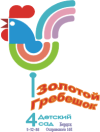 МУНИЦИПАЛЬНОЕ АВТОНОМНОЕ ДОШКОЛЬНОЕ ОБРАЗОВАТЕЛЬНОЕУЧРЕЖДЕНИЕ – ДЕТСКИЙ САД №4 «ЗОЛОТОЙ ГРЕБЕШОК» КОМБИНИРОВАННОГО ВИДАРАБОЧАЯ ПРОГРАММАкружка по аппликации «Бумажная фантазия»  для детей от 3 до 6 летРазработала воспитатель:Дударева Л.М.г. Бердск, 2017 годСодержаниеІ. Целевой раздел  Пояснительная запискаСовершенствование личности ребёнка предполагает развитие у него разнообразных способностей, умений, навыков, которые развиваются в продуктивной художественной деятельности. Говоря о способностях, Т.С. Комарова выделила следующие свойства личности человека, определяющие его способность к деятельности: восприятие и формирующиеся на этой основе воображение, ручная умелость, эмоционально – положительное отношение к деятельности. Все эти качества личности ребенка мы можем развивать в процессе работы с бумагой.Бумага легко поддается обработке, позволяет быстро достичь желаемого результата и вносить определенную новизну в творчество детей, делает его более увлекательным и интересным.Актуальность состоит в том, что дети знакомятся с разнообразными способами аппликации, их особенностями, учатся на основе полученных знаний создавать свои работы. Таким образом, развивается творческая личность, способная применять свои знания и умения в различных ситуациях.   Цели и задачи Рабочей программыПрограмма кружка «Бумажная фантазия» создана на основе авторской программы художественного воспитания, обучения и развития И.А. Лыковой «Цветные ладошки» и рассчитана на 3 года обучения (вторая младшая, средняя, старшая группа).Цель программы: Развитие творческих способностей детей в процессе работы с бумагой.Задачи: Научить детей разным способам работы с бумагой.Формировать умения передавать простейшие образы предметов, явлений окружающего мира посредством аппликации.Поддерживать стремление сочетать знакомые техники в аппликации.Развивать творческую фантазию, воображение, эстетическое и цветовое восприятие. Воспитывать аккуратность, усидчивость, самостоятельность.1.3. Принципы формирования Программы.За основу реализации программы взят личностно-ориентированный подход, в центре внимания которого стоит личность ребенка, стремящаяся к реализации своих творческих возможностей и удовлетворению своих познавательных запросов. Принципы организации образовательного процесса нацелены на поиск новых творческих ориентиров и предусматривают:• самостоятельность обучающихся;• развивающий характер обучения;• интеграцию и вариативность в применении различных областей знаний.Программа опирается на следующие педагогические принципы:• принцип доступности обучения — учет возрастных и индивидуальных особенностей;• принцип поэтапного углубления знаний — усложнение учебного материала от простого к сложному при условии выполнения обучающимся предыдущих заданий;• принцип совместного творческого поиска в педагогической деятельности;• принцип личностной оценки каждого обучающегося без сравнения с другими детьми, помогающий им почувствовать свою неповторимость и значимость для группы.1.4.  Планируемые результаты освоения Программы.Главным результатом реализации рабочей программы является создание каждым обучающимся своего оригинального продукта, а главным критерием оценки обучающегося является не столько его талантливость, сколько его способность трудиться, способность упорно добиваться достижения нужного результата. Итогом реализации программы является участие детских работ в выставках детского сада, в конкурсах муниципального и регионального уровня. Ожидаемые результаты:Дети младшего дошкольного возраста:- Познакомятся со свойствами бумаги, как материала.- Подбирают цвета, соответствующие цвету предмета.- Выкладывают и аккуратно наклеивают готовые формы на лист бумаги.- Создают предмет с элементами творчества: из цветной бумаги, салфеток, ваты.- Украшают самостоятельно изделие (дорисовывают глазки, нос).Дети среднего дошкольного возраста:- Правильно держат ножницы и действуют ими.- Владеют навыками аккуратного вырезывания и наклеивания.- Вырезают формы путем скругления углов (круг из квадрата, овал из прямоугольника); режут по прямой, по диагонали.- Составляют изображения предметов из частей, из полос.- Составляют узоры из заготовленных геометрических элементов на полосе, квадрате, прямоугольнике, круге, чередуя их по цвету, форме, величине.- Подбирают цвета по собственному желанию или в соответствии с цветом предмета.- Создают аппликацию с элементами творчества: из цветной бумаги, салфеток, ваты, оригами.- Украшают изделие по собственному желанию.- Научатся некоторым приемам преобразования материала.Дети старшего дошкольного возраста:- Планируют работу по реализации замысла.- Находят новые способы для художественного изображения, используя различные приемы и техники при выполнении аппликации.- Вырезают круглые и овальные формы.- Преобразуют одни геометрические фигуры в другие (квадрат в треугольники, прямоугольник в полоски, квадраты и маленькие прямоугольники).- Вырезают симметричные формы из бумаги, сложенной пополам.- Вырезают одинаковые детали из бумаги, сложенной гармошкой.- Составляют предметные и сюжетные композиции с элементами творчества.- Составляют и наклеивают изображения, состоящие из нескольких частей.- Появился интерес к результату и качеству работы.II. Содержательный раздел2.1. Описание образовательной деятельности.Для развития детского творчества и овладения изобразительной деятельностью учитываются интересы детей, используются разнообразные темы занятий и формы организации (индивидуальные и коллективные работы).Кружковая работа проводится 1 раз в неделю во второй половине дня, в год 34 занятия, за три года обучения 102 занятия, длительностью: вторая младшая группа – 15 минут, средняя группа - 20 минут, старшая группа – 25 минут. Занятия по аппликации строятся по следующему примерному плану:1. Создание игровой ситуации для привлечения внимания и развития эмоциональной отзывчивости детей (стихи, загадки, песни, потешки; сюрпризный момент; сказочный персонаж, нуждающийся в помощи; игры-драматизации, упражнения на развитие памяти, внимания и мышления; подвижные игры).2. Создание аппликации начинается со знакомства, рассматривания и ощупывания изображаемого предмета (форма, цвет, величина, материал). Демонстрация образцов работы, их анализ.4. Объяснение приемов создания (советы воспитателя и предложения детей по выполнению работы).5. Пальчиковая гимнастика. 6. Самостоятельное изготовление поделки (дети приступают к вырезанию деталей, раскладыванию заготовленных частей, нанесению клея и т.д. Воспитатель направляет действия детей, нуждающихся в поддержке и помощи). Физкультминутки.7. Доработка изделия с помощью цветных карандашей (гуаши, фломастеров), маленьких кусочков цветной бумаги (при этом обращается внимание детей на выразительные средства; правильно подобранные цвета, интересные детали).8. Рассматривание готовых работ (дается только положительная оценка). Дети должны радоваться полученному результату и учиться оценивать свои работы, замечать нестандартные решения, видеть сходство с натурой.9. Уборка рабочих мест, инструментов, оставшегося материала.Оборудование и материалы: бумага (альбомная, белая, цветная и бархатная);цветной картон;ножницы с тупыми концами;карандаши, фломастеры, гуашь;клей (клейстер);кисточки для клея;кисточки для рисования;клеенки;салфетки;стаканчики-непроливайки;подносы для готовых форм или бумаги;подставки для кисточек;дополнительные материалы (цветные бумажные салфетки, вата).Программа составлена с учетом интеграции образовательных областейКалендарь тематических недель 2.2. Календарно-тематический план на учебный год(младший дошкольный возраст 3-4 года)2.3. Календарно-тематический план на учебный год(средний дошкольный возраст 4-5 лет)2.4. Календарно-тематический план на учебный год(старший дошкольный возраст 5-6 лет)2.5. Виды и нетрадиционные техники аппликации. Аппликация — один из видов изобразительной деятельности, основанный на вырезании, наложении различных форм и закреплении их на другом материале, принятом за фон наиболее простой и доступный способ создания художественных работ.Для формирования творческих навыков у детей, в работе кружка используются разнообразные виды и техники работы с бумагой.Виды аппликации:предметная, состоящая из отдельных изображений (лист, ветка, дерево, птица, цветок, животное, человек и т.д.);сюжетная, отображающая те или иные события;декоративная, включающая орнаменты, узоры, которыми можно украсить различные предметы.Нетрадиционные техники работы с бумагой,используемые на кружковых занятиях.Аппликация из ваты.Один из простых и интересных видов детского творчества. Является прекрасным способом для изготовления различных открыток, объемных мягких картинок. Вата – это материал, который содействует развитию мелкой моторики ребенка и тактильных ощущений, и творческих способностей. С ней можно экспериментировать: мять ее в руках, рвать на кусочки, делать комочки и жгутики, разукрашивать в разные цвета.Аппликация из салфеток Салфетки — очень интересный материал для детского творчества. Из них можно делать разные поделки. Такой вид творчества имеет ряд плюсов: - возможность создавать шедевры без ножниц; - развитие мелкой моторики маленьких ручек; - развитие тактильного восприятия, используя бумагу различной фактуры; - широкие возможности для проявления креатива. 
Обрывная аппликация. Этот способ хорош для передачи фактуры образа (пушистый цыпленок, кудрявое облачко). В этом случае мы разрываем бумагу на кусочки и составляем из них изображение. Дети 5-7 лет могут усложнить технику: не просто рвать бумажки, как получится, а выщипывать или обрывать контурный рисунок. Обрывная аппликация очень полезна для развития мелкой моторики рук и творческого мышления. 
Накладная аппликация. Эта техника позволяет получить многоцветное изображение. Задумываем образ и последовательно создаем его, накладывая и наклеивая детали слоями так, чтобы каждая следующая деталь была меньше предыдущей по размеру.

Модульная аппликация (мозаика). При такой технике образ получается путем наклеивания множества одинаковых форм. В качестве основы для модульной аппликации могут использоваться вырезанные кружки, квадратики, треугольники, либо просто рваные бумажки. Симметричная аппликация. Для симметричных изображений заготовку – квадрат или прямоугольник из бумаги нужного размера – складываем пополам, держим за сгиб, вырезаем половину изображения. 
Ленточная аппликация. Этот способ позволяет получить не одно или два, а много одинаковых изображений, разрозненных или связанных между собой. Для изготовления ленточной аппликации необходимо взять широкий лист бумаги, сложить его гармошкой и вырезать изображение. Торцевание. Торцевание - один из видов бумажного рукоделия. Эту технику можно отнести и к способу аппликации и к виду квиллинга. С помощью торцевания можно создавать удивительные объёмные картины, мозаики, панно, декоративные элементы интерьера, открытки. Эта техника довольно популярна, интерес к ней объясняется необычным эффектом "пушистости" и лёгким способом её исполнения. 

Оригами. Орига́ми (яп. «сложенная бумага») — вид декоративно-прикладного искусства; древнее искусство складывания фигурок из бумаги. Классическое оригами складывается из квадратного листа бумаги и предписывает использование одного листа бумаги без применения клея и ножниц. 
2.6. Основные методы и приёмы, используемые при реализации Программы.2.7. Взаимодействие с семьями воспитанников.Формы работы с семьями воспитанников.Анкетирование, с целью выявления знаний о сущности творчества и необходимости развития творчества у детей, а также использование родителями различных средств повышения творческой деятельности в системе семейного воспитания.Родительское собрание: «Развитие творческих способностей у детей», в ходе которого познакомила с традиционными и нетрадиционными техниками аппликации.Мастер-классы по изготовлению работ с использованием различных техник аппликации, из различных материалов, с целью овладения практическими навыками: «Аппликация с элементами рисования», «Нетрадиционные виды аппликации», «Необычное оформление подарка».Консультации по развитию творческих способностей у детей дошкольного возраста посредством аппликации: «Нетрадиционные виды аппликации», «Практическое применение продуктов детского творчества», «Детский дизайн», «Коробочка идей».Папки-раскладушки: «Бумажные затеи», «Веселая семейка».Выставки, в которых родители совместно с детьми выполняли работы, используя различные техники аппликации: «Осень - мастерица», «Новогодняя елочка».Помощь в организации выставок и конкурсов творческих работ детей.2.8. Список литературы.Образовательные программы.Примерная общеобразовательная программа дошкольного образования «От рождения до школы» под ред. Н.Е. Вераксы, Т.С. Комаровой, М.А. ВасильевойЛыкова  И.А  Программа  художественного воспитания,  обучения  и  развития  детей  2-7  лет «Цветные ладошки».;  -  М.:  «КАРАПУЗ-ДИДАКТИКА»,  2007.Методические пособияГусакова М.А. Аппликация: Учеб. пособие для учащихся пед. учи-щ  по спец. № 2002 «Дошк. воспитание» и № 2010 «Воспитание в дошк. учрежданиях». – 3-е изд., доп. и перераб. – М.: Просвещение, 1987.Колдина Д.Н. Аппликация с детьми 3-4 лет. Конспекты занятий / Д.Н. Колдина «МОЗАИКА– СИНТЕЗ», 2007 – (Библиотека воспитателя (Мозаика-Синтез))Колдина Д.Н. Аппликация с детьми 4-5 лет. Конспекты занятий. - М.: МОЗАИКА– СИНТЕЗ, 2013 г.Колдина Д.Н. Аппликация с детьми 5-6 лет. Конспекты занятий. - М.: МОЗАИКА– СИНТЕЗ, 2010 г.Комарова Т.С. Занятия по изобразительной деятельности в детском саду: Кн. для воспитателя дет. сада. – 3-е изд., перераб. и доп. – М.: Просвещение, 1991.Лыкова И.А. Изобразительная деятельность в детском саду: планирование, конспекты занятий, методические рекомендации. Младшая группа. - М.: «КАРАПУЗ-ДИДАКТИКА», 2007 г.Лыкова И.А. Изобразительная деятельность в детском саду. Средняя группа (образовательная область «Художественное творчество»): учебно-методическое пособие М.: ИД «Цветной мир», 2012 г.Лыкова И.А. Изобразительная деятельность в детском саду. Старшая группа (образовательная область «Художественное творчество»): учебно-методическое пособие М.: ИД «Цветной мир», 2011 г.Петрова И.М. Объемная аппликация: Учебно-методическое пособие. – СПб.: «Детство-Пресс», 2002.Малышева А.Н., Ермолаева Н.В. Аппликация /Художники Е.А. Афоничева, В.Н. Куров. – Ярославль: Академия развития: Академия, К°: Академия Холдинг, 2001.Тарабарина Т.И. Оригами и развитие ребенка. Популярное пособие для родителей и педагогов. – Ярославль: «Академия развития», 1997.І. Целевой раздел І. Целевой раздел І. Целевой раздел 1.1.Пояснительная записка31.2.Цели и задачи Рабочей программы31.3.Принципы формирования Программы31.4.Планируемые результаты программы4II. Содержательный разделII. Содержательный разделII. Содержательный раздел2.1.Описание образовательной деятельности52.2.Календарно-тематический план на учебный год (младший дошкольный возраст 3-4 года)82.3.Календарно-тематический план на учебный год (средний дошкольный возраст 4-5 лет)92.4.Календарно-тематический план на учебный год (средний дошкольный возраст 5-6 лет)112.5.Виды и нетрадиционные техники аппликации122.6.Основные методы и приёмы, используемые при реализации Программы142.7.Взаимодействие с семьями воспитанников152.8.Список литературы16«Физическое развитие»формирование умений правильно и точно выполнять движении во время физкультминуток, развитие мелкой моторики рук, развитие глазомера. «Социально-коммуникативное развитие» формирование основ безопасности собственной жизнедеятельности в различных видах продуктивной деятельности; формирование трудовых умений и навыков, адекватных возрасту воспитанников, трудолюбия в различных видах продуктивной деятельности. «Речевое развитие»развитие свободного общения с взрослыми и детьми по поводу процесса и результатов продуктивной деятельности, практическое овладение воспитанниками нормами речи;использование художественных произведений, загадок, пословиц, стихов, для обогащения содержания области.«Художественно – эстетическое развитие»использование музыкальных произведений для обогащения содержания области, развитие детского творчества.«Познавательное  развитие» формирование представлений о существенных характеристиках предметов, о свойствах и качествах различных материалов;формирование целостной картины мира и расширение кругозора в сфере изобразительного искусства, творчества. ДатаТемаСентябрьДень рождения г. БердскаРоссия – Родина мояОктябрьОсень в гости к нам пришла.Осенний урожайНоябрьМой дом и всё, что в нёмДекабрьЗимушка хрустальнаяНовый год у воротЯнварьИстория русской культуры и бытаФевральМоя безопасностьЗащитники ОтечестваМартМама милая мояТранспортАпрельКосмос Весна МайДень Победы Скоро лето!Неделя Тема Способы передачи замыслаСентябрьСентябрьСентябрь1«Практическое экспериментирование с бумагой» знакомство со свойствами бумаги и приемами наклеивания2«Шарики воздушные, ветерку послушные»из готовых фигур, с элементами рисования3«Шарики катятся по дорожке» из готовых кругов4«Яблочко с листочком» из готовых элементовОктябрь Октябрь Октябрь 1«Листопад» знакомство с техникой обрывная аппликация2«Выросла репка большая-пребольшая»(коллективная)обрывная3«Консервируем овощи и фрукты» из готовых фигур4«Дождь, дождь» из готовых форм с элементами рисованияНоябрьНоябрьНоябрь1«Солнце в тучах» из скатанных кусочков салфеток2«Пирамидка» из готовых фигур, чередуя по величине3«Шарфик для Мишутки» (декоративная)из готовых форм4«Чашки для трех медведей» из заготовленных силуэтов предметов, чередуя по размеруДекабрьДекабрьДекабрь1«Волшебные снежинки» из готовых полосок с элементами рисования2«Снеговик» из частей, чередуя по величине и ваты3«Гирлянда из флажков» из заготовленных силуэтов, чередование по цвету4«Праздничная елочка» из готовых форм с элементами рисованияЯнварьЯнварь3«Украсим салфеточку» (декоративная)из готовых форм, разных по цвету, форме, размеру4«Колобок на окошке» из готовых форм с элементами рисованияФевральФевральФевраль1«Неваляшка» из готовых форм с элементами рисования2«Декоративные тарелочки» (декоративная)из готовых форм3«Домик для зайца и петуха» из заготовленных частей предмета4«Летящие самолеты» (коллективная) из заготовленных силуэтов предметов, ватыМарт Март Март 1«Мимоза» (из салфеток)из скатанных кусочков салфеток2«Платочек» (декоративная)из готовых форм3 «Автобус» из заготовленных частей предмета4«Светофор» из заготовленных частей предметаАпрель Апрель Апрель 1«Ходит в небе солнышко» из частей предмета; из круга и 7-10 лучиков по желанию: полосок, треугольников, кругов2«Сосульки-плаксы» обрывная с элементами рисования3«Ручеек и кораблик»из готовых форм с элементами рисования4«Скворечник» из готовых частей предметаМай Май Май 1«Салют» обрывная2«Флажки такие разные» чередование по цвету или форме3«Красивая тарелочка» (декоративная)из геометрических фигур4«Носит одуванчик желтый сарафанчик» обрывнаяНеделя Тема Способы передачи замыслаСентябрьСентябрьСентябрь1Поезд мчится «Тук-тук-тук» (железная дорога) знакомство с ножницами, с правилами безопасности при работе с ножницами, освоение техники резания по прямой на полосы2«Нарежь полосочки и наклей из них какие хочешь предметы» резание полоски по прямой3«Цветочная клумба» (коллективная) освоение техники надрезание «бахромой», накладная (составление цветка из 2-3 форм, сочетая их по цвету, форме, величине)4«Лодки плывут по реке» срезание углов у прямоугольникаОктябрь Октябрь Октябрь 1«Тучи по небу бежали» знакомство с техникой мозаика, с элементами рисования2«Ветка рябины»из скатанных кусочков салфеток3«Заюшкин огород» (коллективная) знакомство с приемом разрезание прямоугольника по диагонали; обрывная, накладная4«Осеннее дерево» обрывание-мозаикаНоябрьНоябрьНоябрь1«Цветной домик» из частей предмета; знакомство с приемом: деления квадрата на два треугольника, деления полоски на квадраты2«Полосатый коврик для кота» (декоративная с элементами рисования) освоение нового способа - резание бумаги по линиям сгиба, чередование полосок и квадратов по цвету3«Мороженное в стаканчике» оригами4«Мордочка щенка»оригамиДекабрьДекабрьДекабрь1«Белая снежинка» из частей предмета (резание полоски по прямой)2«Мордочка лисы»оригами3«Заснеженный город» (коллективная) из предметов и ваты4«Праздничная елочка» из геометрических фигурЯнварьЯнварьЯнварь3«Тележка с игрушками» из частей предмета4«Ветка вербы» из частей предмета и шариков ватыФевральФевральФевраль1«Загадки»из готовых частей2«Укрась салфеточку» (декоративная)из геометрических фигур3«Быстрокрылые самолеты» из частей предмета; видоизменение деталей: срезание, загибание, отгибание уголков4«Мышонок-моряк» обрывная, разрывнаяМарт Март Март 1«Украшение платочка» (декоративная)из геометрических фигур2«Цветок в горшке» симметричная, из салфеток3«Ландыш» из частей предмета и шариков ваты4«Грузовик» из частей предметаАпрель Апрель Апрель 1«Живые облака»(по замыслу)обрывная2«Сосульки на крыше» сочетание разных техник3«Рыбки играют, рыбки сверкают» (коллективная)оригами, обрывание, вата4«Одуванчик» из частей предмета, ватыМай Май Май 1«Солнышко» из частей предмета2«Лебедь» оригами3«Бабочка» (декоративная)из геометрических фигур4«Ромашки на лугу» из частей предмета, мозаикаНеделя Тема Способы передачи замыслаСентябрьСентябрьСентябрь1«Наш город» (коллективная) симметричная, накладная2«Веселые портреты» обрывная3«Российский флаг» мозаика4«Машины на улицах города» (коллективная) симметричнаяОктябрь Октябрь Октябрь 1«Золотые березы» обрывная с элементами декоративного рисования2«Цветные зонтики» оригами3«Грибы»из частей предмета4«Блюдо с фруктами» из частей предметаНоябрьНоябрьНоябрь1«Кошка на окошке» оригами с элементами декоративного рисования2«Наша ферма» из геометрических фигур3«Банка варенья для Карлсона» ленточная (гармошка)4«Укрась красиво блюдечко» (декоративная)ленточная (гармошка)ДекабрьДекабрьДекабрь1«Зимушка-зима» из ваты на бархатной бумаге2«Снеговик» обрывание по контуру3«Птицы на ветках» (коллективная) оригами4«Елочка-красавица» оригами с элементами рисования, обрываниеЯнварьЯнварьЯнварь3«Украсим рукавички» (декоративная)самостоятельно выбирают узор4«Белый медведь»ватаФевральФевральФевраль1«Шляпа фокусника» (коллективная)ленточная2«Дружные ребята» ленточная3«Пожарная машина» мозаика4«Галстук для папы» (декоративная)самостоятельно выбирают узорМарт Март Март 1«Весенний букет» (коллективная)накладная2«Сказочная птица»симметричная, ленточная3 «Транспорт» торцевание4«По замыслу»сочетание разных техникАпрель Апрель Апрель 1«Космическое путешествие» оригами, обрывная, набрызг2«Солнышко улыбнись» накладная3«Башмак в луже» симметричная4«Корзина с пасхальными яйцами»силуэтная, обрывание-мозаикаМай Май Май 1«Птица» оригами2«Нарядные бабочки» силуэтная, симметричная3«По замыслу» сочетание разных техник4«Здравствуй, лето!» (коллективная)торцеваниеВид методов и приёмовМетодыПриёмы1Словесные - рассказ взрослого- рассказ ребёнка из личного опыта- беседа- чтение художественной литературы (стихи, пословицы, загадки)- вопросы (требующие констатации; побуждающие к мыслительной деятельности);- указание (целостное и дробное);- пояснение;- объяснение;- педагогическая оценка;2Наглядные - наблюдение(за действиями взрослого, ребёнка)- использование схем, таблиц, рисунков, моделей, образцов- показ способов действий- показ образца3Игровые - взаимодействие со сказочным персонажем (помощь в решении проблемы, трудной ситуации, найти ошибки, научить чему-либо, поиграть вместе, брать пример)- внезапное появление объектов-выполнение воспитателем игровых действий-загадывание и отгадывание загадок- создание игровой ситуации4Практические- упражнение- элементарные опытыПрактические действиядети под контролем педагога самостоятельно выполняют работу,